For Immediate Release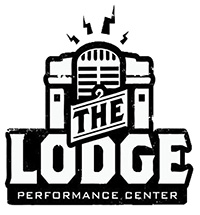 ENFIELD PERFORMING ARTS CENTERS LAUNCHES MUSIC SERIESEnfield, North Carolina, June 27th, 2019.  The Enfield Performing Arts Center (EPAC) will host a free music performance as part of its inaugural music series on Sunday, July 14th, 2019 at the old Enfield Jail behind EPAC on Market and Tillery Streets, from 4:00 p.m. to 9:00 p.m.“A Taste of New Orleans” will feature the New Orlean’s band EYOPE, a fun synthesizer/horn/funk band as well as the KACI CREOLE food truck, renowned for its Po’boys, gumbo, oysters and corn bread.Eyope’s (ēyopē) sound is driven by palatable pop melodies, stirred with colorful harmony and feel-good beats, featuring warm yet spacey Rhodes piano & synthesizers, and tightly woven bass and drums with layered horns.  The band’s journey began by Evan Oberla (trombone, vocals, keys) and Mitchell Deitrick (bass) relocating from Columbus, OH to New Orleans, LA to experience life and music in the culturally significant city.  The music is arranged around the heartfelt vocals and trombone melodies of lead creator Evan Oberla.  Drummer Jason Holt (Allen Stone), along with Deitrick, rounds out a tight rhythmic framework for the bands’ concept.  Live, the group is augmented by the guitar and synths of George Wilde, and the supple woodwinds of multi-instrumentalist Ari Kohn. Eyope’s debut tour, “Proof of Life” launches in July in Chicago with dates in: Columbus, Cincinnati, Philadelphia, and Enfield, NC.Links below give you a feel for the musicParish (live studio session)https://www.youtube.com/watch?v=M7Yfz1GrEp0Dizzy (live studio session)https://www.youtube.com/watch?v=Q2sY4xe8Fmk“We thought this would be a great way to introduce the public to our new music series by sponsoring this free concert and adding a Creole food truck to complete “The Taste of New Orleans” experience,” says Andrew Wirtz, EPAC’s President.  “Our hope is that this concert will generate interest in restoring the building for future live performances and other cultural experiences for the area.  We are mounting a massive capital campaign and the first phase of fundraising goal is one million dollars. This will allow us to reopen and bring up to code the first floor theater (which can hold approximately 400 guests) and begin bringing performing arts to Enfield.” EPAC’s mission is to provide a broad spectrum of quality entertainment and educational programs that reflect and celebrate the diversity of Enfield and Halifax County, foster understanding and appreciation for the ennobling power of the performing arts and create opportunities for cultural enrichment for people at all economic levels.For more information contact:Andrew Wirtz								Susanna Martin, President, EPAC							Executive Director, EPAC	646-319-7936						    		201-401-4234